Дистанционное задание для учащихсяПедагог ДО: Ермолаева Ирина Александровна                                                                                                                            Программа: «Чудо-ручки»Объединения: 1 БДДаты занятий по рабочей программе: 13.04.20, 17.04.20                                                                                                                          Тема занятия: Поделка из бумаги  «Тюльпаны» в технике квиллинг (2 часа)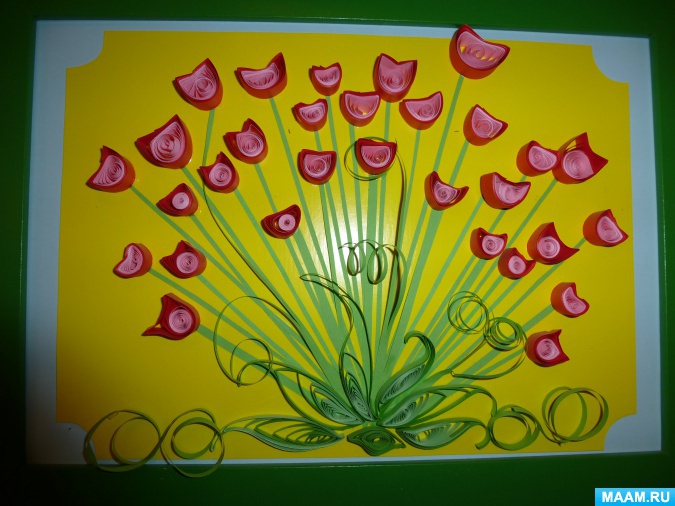 Нам потребуются следующие инструменты и материалы:- двухсторонняя цветная бумага формата А4;- линейка;- канцелярский нож;- клей ПВА;- палочка для квиллинга (деревянная шпажка);- ножницы.Подготовка.Все полоски должны иметь ширину в 1 см.Лист тюльпана2 полоски зелёного цвета длиной 29 см. Бумагу формата А4 режем в длину. Если нужно нарезать много полосок сразу, можно скрепить листы канцелярскими прищепками, для того чтобы листы при резке не смещались.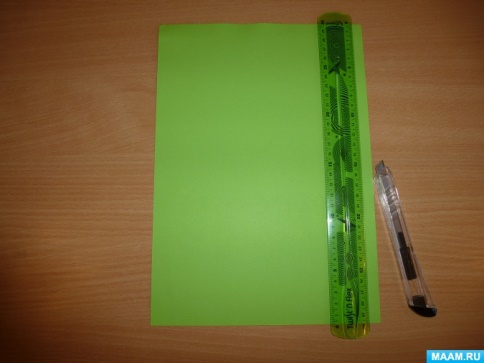 Бутон тюльпана2 полоски красного и жёлтого цвета, длиной 29 и 21 см (например, можно порезать жёлтую бумагу по ширине, а красную-в длину).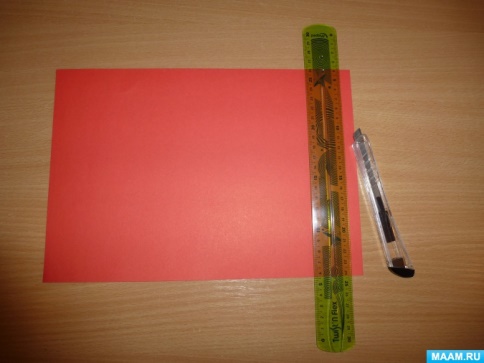 Стебель 1 зелёная полоска длиной 21 см.Приступаем к изготовлению элементов цветка.Лист тюльпанаСклейте две полоски между собой. Из полученной детали сложите петельку 15-20 мм. Зажмите снизу. Продолжайте лесенкой наматывать петельки. Расстояние между петлями определяем на глаз, это примерно 10-15 мм. Когда полоска закончилась, обрежьте излишки, подклейте. Сожмите получившуюся заготовку, придавая форму.БутонСклейте жёлтую и красную полоску. Из полученной детали скрутите тугую спираль, накручивая полоску на палочку для квиллинга. Закрутив полностью спираль, подраспустите до диаметра примерно 20 мм. Подклейте край полоски. Затем, оттянув центр к одному краю, с другого края сделайте углубление палочкой для квиллинга.СтебельСложите зелёную полоску 21 см пополам, склейте, не доходя до края примерно 10 мм. Не склеенную часть раскройте.Сборка цветкаВ получившийся разъём стебля приклейте бутон. Нанесите клей на боковую поверхность листа (10 мм от низа листа). Приклейте лист к доковой поверхности стебля (примерно 25-30 мм от нижнего края стебля). Длину стебля, если нужно, можно подрезать.Тюльпан в технике квиллинг готов. Теперь можно сделать открытку или даже целое пано.Готовую работу сфотографировать и отправить мне на электронную почту : mirka.ira@mail/ruРезультат сдать педагогу: до 20.04.20